ЧТО ДЕЛАТЬ ПРИ ОТКЛЮЧЕНИИ ЭЛЕКТРИЧЕСТВА!

Перебои в энергоснабжении часто бывают вызваны неблагоприятными погодными явлениями, которые повреждают линии электропередач и оборудование.
Большинство отключений электроэнергии устраняются почти сразу, но иногда на проведение работ может понадобиться довольно много времени.

Куда обращаться и что делать, если у вас погас свет?
При отключении электроэнергии ЕДДС советует сделать следующее:
- посмотрите в группе в социальной сети, которую ежедневно ведут сотрудники ЕДДС и информируют о планируемом или аварийном отключении электроснабжения;
- посмотрите в окно, чтобы убедиться в том, что электричество отключено не только в вашей квартире или доме;
- проверьте электрический счётчик. В случае резкого перепада энергии, сгорании лампы или перегорании любых других электроприборов могло произойти выбивание электрических автоматов (пробок);
- обратите внимание на аварийный переключатель – он должен находиться в верхнем положении;
- узнайте у знакомых, не оповещали ли кого - то из них о предстоящем отключении света.

Если информация по отключению электроснабжения в социальной сети Вконтакте отсутствует, обращайтесь в ЕДДС по телефону «8(34259) 2-40-14».

При возникновении чрезвычайных ситуаций необходимо звонить
по единому телефону «112» (все операторы сотовой связи)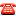 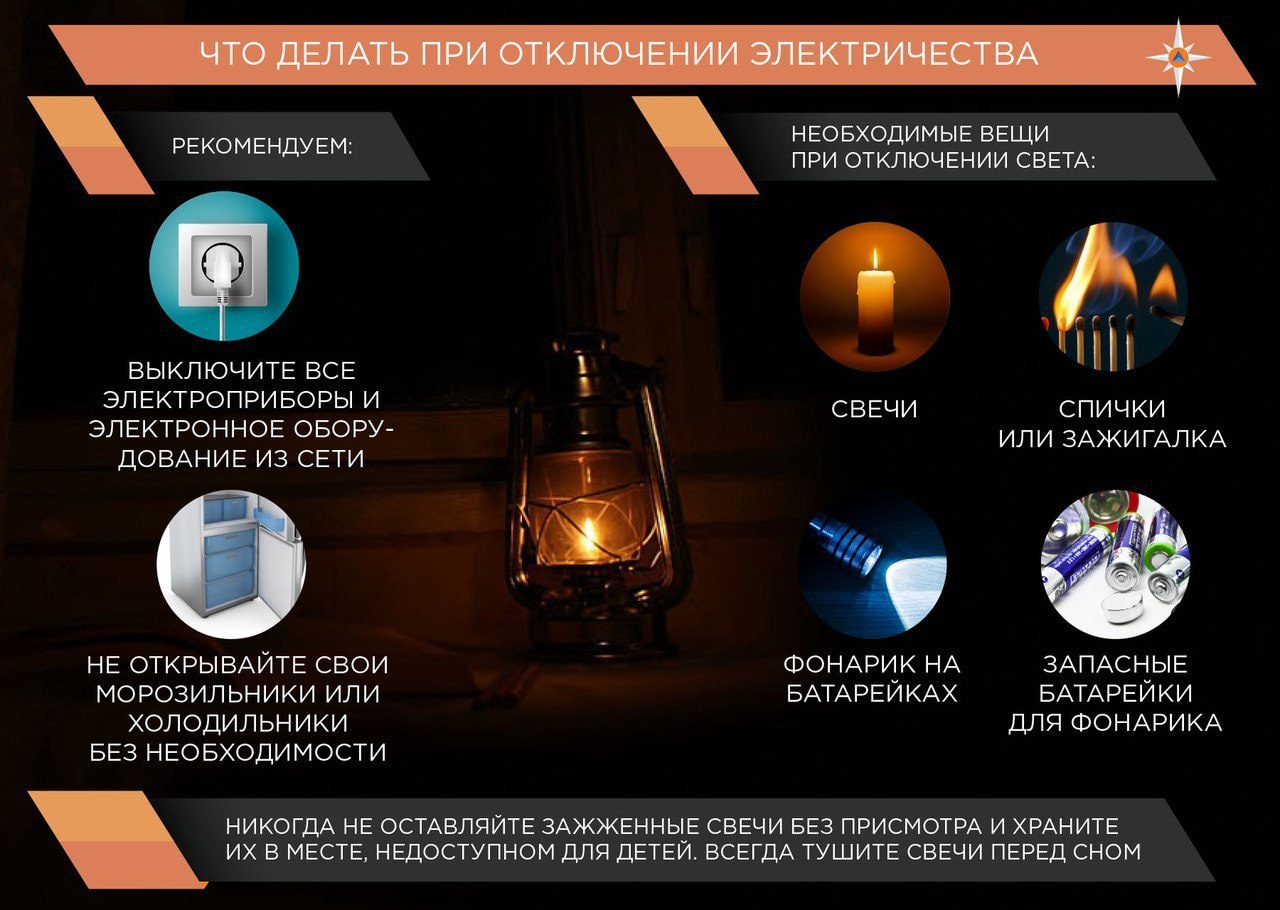 